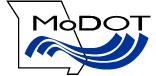 Right of WaySt. Louis DistrictTO:	Professional Services CommitteeCC:	Transportation Planning Director - tp	State Bridge Engineer - br	State Design Engineer - deFROM:	Brenda Harris 	Asst. to the State Design Engineer - ROWDATE:	August 24, 2021SUBJECT:	Consultant Selection Approval for Right of Way ServicesProject Description (physical description): J6S0000 is a project that will provide Right of Way Services for pavement improvements and upgrade sidewalks to comply with the ADA Transition Plan of Route 61 in St. Louis County from north of Big Bend Rd. to Baracksview Rd.Scope of Work: The consultant will provide professional, technical, personnel, equipment, material, and all other necessary documents to supplement MoDOT’s staff and provide the necessary services for projects when staff is unavailable. The tasks cover the range of those typically provided by a full-service land acquisition consultant, excluding appraisals and relocation.  Consultant:  The selection committee recently short-listed three Right of Way consulting firms to be considered for this project.  The firms were asked to submit a price for the services described in the Scope of Services.  The selection committee chose the best firm to deliver right of way services for the project based upon a combination of their previously rated qualifications and their respective cost of services.  The three firms submitted the following cost for these services:Consultant ABCProgress Report Meetings		$    0,000Negotiation Services			$000,000Tenant Releases 			$    0,000Closing/Escrow			$    0,000Mediation Support			$    0,000Condemnation Support		$    0,000Total					$000,000Consultant DEFProgress Report Meetings		$    0,000Negotiation Services			$000,000Tenant Releases 			$    0,000Closing/Escrow			$    0,000Mediation Support			$    0,000Condemnation Support		$    0,000Total					$000,000Consultant GHIProgress Report Meetings		$    0,000Negotiation Services			$000,000Tenant Releases 			$    0,000Closing/Escrow			$    0,000Mediation Support			$    0,000Condemnation Support		$    0,000Total					$000,000*The rest of this page is left intentionally blankRecommendation:  Based upon the submitted prices and the previously rated qualifications, I request permission to enter into a Right of Way Consultant Services Agreement with Consultant ABC for project J6S0000.  Consultant ABC rated the highest on their initial qualification rating due to their understanding of the project, familiarity with the area, and capacity to complete the job within the time constraints.  Even though Consultant DEF submitted a lower price, the St. Louis District currently has that firm under contract for negotiations on another large ADA project, and there is still a great deal of work to be done on that project.  We want to ensure this work is distributed so project deadlines can be met.  Cost:  The cost associated with these contracts is included in the DBC Budget.******************************************************************************Professional Services Committee Approval		 		Agree	          Disagree		Signature		Date	Transportation Planning Director							____________			State Bridge EngineerState Design EngineerAPPROVED:  ____________________________________ 	Date:  _________________	Chair, Professional Services Committee